ICT applied in novel and sensitive ways may deliver capability for both addressing the welfare needs and enabling the personal markets of the growing ageing population.A pool of experience in early provision of services and technologies for both assisted and independent living and active ageing is being steadily gathered across Europe. Wider deployment rests upon identification of the businessopportunities. A structured and widely drawn systems approach is necessary to unleash the user pull necessary to enable this. The prize being a triple win for People, Governments and Business.The immediate requirements then are improved communication, understanding and cooperation between the diverse parties-	Agreed metrics to enable comparisons-	Impact assessment from Research to users-	Cost effectiveness data for stakeholders-	New business strategies founded on theseA range of organisations are working with the London School ofEconomics to encourage better working practices. Including:The Department of Business, Initiative and Skills,AGE Platform Europe,The Technology Strategy Board, The Knowledge Transfer Network, The Knowledge Tree Group, MonAMi project, with industry, and the Sasakawa Foundation to organise this event.Abstract Instructions, registration and hotel details at the linkwww.electronics-ktn.com/lse_Business development.aspx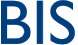 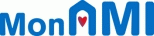 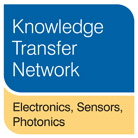 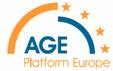 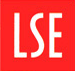 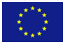 Technology with Disabled and Older People:Business development, Building alliances and Impact assessment A European Conference March 28-29, 2011 London School of EconomicsBringing together:Disabled and Older Users, User Groups,EU Officials, Government Representatives,Officials from EU countries, ICT experts, Therapists, Financial Investors, Technology Developers, Industry, Policy Makers,Academics and YOU!Application Form  Further details, register and pay online at:www.electronics-ktn.com/lse_Business_development.aspx  Conference fee includes conference papers, buffet lunch, tea, and coffee)Name........................................................................…………Preferred Name (for Badges)………………………………….Position……………………………………………………………..Organisation……………………………………………………….Address/Postcode/Country....................................................………………...................................................................……....	Tel. No:..................…………...  E-mail..............................…….Special Needs: Accessibility; Dietary; Other………………..Promotional code ………………………………………………….Details of Abstract submission on the link aboveAccommodation information on the link aboveRegister for the event to get regular updates………………www.electronics-ktn.com/lse_Business_development.aspxTimes: 	27th March Registration 14.00 -17.0028th March Registration 08.00 - 09.00	     	     Breakfast Networking Session 08.00 - 08.45                  Plenary/sessions 09.00 -17.30	                  Social event 19.30             29th March Breakfast Networking Session 08.00 - 08.45 		     Plenary/sessions 09.00 - 17.00Conference topics will include:Needs and preferences of Disabled and Older UsersMaking possibilities into practicalitiesHelping families and carers use technologyGood practice guidelines for social careImproving lives around the worldPolicies in the EU Impact assessment for new technologiesBuilding the evidence base for policy makersMaking a business case User Groups in policy and practiceCost effectiveness in times of economic stringencySecuring resources for innovationWho Pays?Business opportunities and potentialEstablishing financial infrastructures Existing Alliances and how they are workingBuilding new AlliancesIf you would like to:      sponsor a session or event      mount a demonstration      run a session      submit an abstract (closing date December 29th)      submit a poster (closing date December 29th)      organise a breakfast networking sessionplease tell us more by contacting: EllisM1@LSE.ac.uk